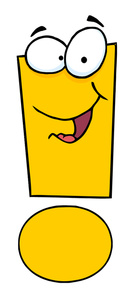 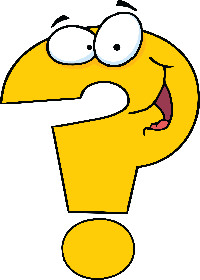 Class Placement  - Your child’s teacher for the 2021/22 school year will be posted on the Rockville Centre School District Parent Portal beginning Monday, 8/30/21, at approximately 11:30 am  (http://powerschools.rvcschools.org/public)  If you don’t remember your User Name or Password, click the “Forgot My User Name or Password” link and an email will be sent to you so that you may reset this information. For the parents of Kindergarten and new students, please go to the Rockville Centre Parent Portal website above and use the ACCESS ID and ACCESS PASSWORD that was sent to you this summer via regular mail so that you can set up your Parent Portal account.Arrival, Line Up and Entry - Each day, until further notice, we will have an outdoor line-up. Bus students Please be at your stop by 8:20 am. Upon arrival at school, bus matrons will escort students from the bus to the Auditorium. Inclement Weather On inclement weather days, students will enter the building through their regular entrances.  They will not line up outside with their class, they will be let into the building as soon as they arrive.  Wilson staff will escort them to their class. ArrivalThis year our arrival procedures will begin at 8:40 am.  We will be using 6 different entrances for arrival.  The entire driveway and parking lot will be shut down from 8:35-9:05 am each day.Wilson staff will be at their line up location starting at 8:40 am and will escort the students through the entrances on the chart below.   Temperature Taking – Please be sure to take your child’s temperature in the morning and contact the nurse’s office if they have a temperature and will not be at school that day. New York State law requires that parents report their child(ren)’s absences.  Please call the Absentee Hotline (516-393-5205) prior to the start of the school day – day or night.  When leaving a message, please include the following information:  Your child’s first and last name, classroom teacher’s name, and reason for absence.Masks All students and staff will be required to wear a mask while inside the school.  Bus students will be required to wear a mask on the bus as well.  Teachers will give students mask breaks throughout the school day.  Parents are encouraged to send in an extra mask in their child’s backpack.  However, if a student comes to school without a mask or needs a replacement during the day, a mask will be provided.  Drop-off Please note that for student and staff safety, the driveways will be closed at 8:35am and drop off in the rear of the building is NOT permitted.  Walkers  Please review the importance of safety and crossing streets with your child(ren).  Our crossing guard is present to assist at the DeMott Avenue intersection.  Crossing in the middle of the street, or between stopped cars or school buses, is dangerous and strictly prohibited.Parking  Wilson visitors may park in legal spaces on the street in the surrounding neighborhood.  Please observe all street parking signs and restrictions.  There is NO visitor parking permitted in the rear parking lot.Start Their Day in a Timely Way  Your child(ren) should arrive at Wilson between 8:40 and 8:45 am to allow them time to meet at their assigned spot, walk to their classroom, unpack and be ready to learn.    Please allow a few extra minutes so that your child(ren) may start the day in a calm and organized manner. 2021/22 Lunch Schedule:Purchasing LUNCH at School Our Food Service will offer a limited selection of pre-packed, boxed lunch items here at Wilson.  They will NOT be selling pretzels, cookies or chips until further notice. The menu of available boxed lunches will be posted on the RVC District website under the Lunch Program icon.  This year ALL of our students will be eating lunch in their classrooms.  Dismissal Times and Locations To reduce the number of students exiting the same doors at the same time, students will be dismissed on a staggered schedule.  Please see below:DismissalThe driveway will be closed during arrival and dismissal times.  Our students’ safety is our main concern.  Afternoon Bus Students - In the afternoon, bus students in grades K through 2 MUST be met at their stop by a parent, guardian or other designated adult.  If these students are not met at the bus, the bus driver will bring them back to Wilson and they will have to be picked up at school.Absences/Early Dismissal - Please be sure to notify BOTH the classroom teacher (with a written note) and the nurse (by phone) if your child will be absent or will need to leave school for any reason during the day.New York State law requires that parents report their child(ren)’s absences for each day they will be out.  Please call the Absentee Hotline (516-393-5205) prior to the start of the school day – day or night.  When leaving a message, please include the following information:  Your child’s first and last name, classroom teacher’s name, and reason for absence.  Please post the Absence Hotline number in a place where it is easily accessible and add it to your cell phone contacts.  After 9:00 am, please call and ask to speak to the school nurse, Mrs. Karen Weber.  Please call for each day that your child is not in school for all or part of the day.If there are changes to your child(ren)’s normal dismissal, please send a written note to the classroom teacher or call the school ahead of time.  Please do not email your child’s teacher this information.  If there is a substitute that day, they may not receive the message.  In the event of an emergency, please call the school as soon as possible.  Visitors/Security - Until further notice, we will not be welcoming visitors to our school. If your child needs to be picked up from school, please go to the security vestibule at the Main Entrance.Shoes and Clothing - Appropriate footwear is needed every day at Wilson.  Sneakers or closed-toe shoes are recommended.  Please label your children’s clothing whenever possible.  Every year we donate bags and bags of unclaimed jackets, sweaters, hats and gloves.School Supplies - Unless your classroom teachers advised you otherwise, your child(ren) should bring in their school supplies.  Please note that two supply lists for 2020-2021 are posted on Wilson’s web page under the PTA tab. (http://www.wilson.rvcschools.org/).  iPads students should bring their district iPad to school each day and home each afternoon.Project Great  Project Great is the before and/or after school program at Wilson.  Applications may be obtained by calling the Community Education Office (255-8953) or by downloading forms from the RVC District web site at www.rvcschools.org.  Project Great will start on the first day of school, September 8th. This year Project Great drop off and pick up will be in the GYM.Tech Help  Following is a link to the Technology Tips for Parents and Students webpage which can be found on the RVC School District homepage.  https://www.rvcschools.org/district/fall_2020_re-opening_plans___updates/tech_tipsStudent tech support can be reached at: studentsupport@rvcschools.org.Parents can request a district device by emailing: devicerequest@rvcschools.orgPTA The first PTA meeting of the year will be held at 7:30 pm on Monday, September 13th.  The PTA Co-Presidents are Mrs. Tarulli and Mrs. Cohen. Please watch for an invitation to this meeting.Important Dates in September9/01/21		FIRST DAY OF SCHOOL9/06 – 9/08	School is CLOSED for Labor Day & Rosh Hashanah9/10		September 11th Ceremony at 9:05am9/13/21		PTA Meeting at 7:30pm 9/15/21		Bicycle Safety Day for Grades 3, 4 & 5 from 9:30 am – 12:00 pm9/16/21		School is CLOSED for Yom Kippur9/20/21		Wilson Back to School Night9/28/21		Wilson Picture Day K – Gr. 49/30/21		Wilson Picture Day Grade 5Message from Mr. DuffyThe Wilson Staff has been hard at work preparing for the opening of school.  We couldn’t be more excited to have all of our students back!  Our passion for educating our students and providing them with a safe and nurturing learning environment has never been stronger.I hope everyone enjoyed a relaxing and safe Summer. I can’t wait to open the Wilson doors next week and kick off the 2021-22 school year!!!!Jim DuffyWilson Principal GradeLine Up AreaEntranceKindergartenLine up in front of the Main EntranceMain Front Entrance1st GradeLine up on the South fieldSouth Entrance (near the south field)2nd GradeLine up on the portable black top areaSouth back entrance (across from the portables)3rd GradeLine up in the north back parking lotNorth back entrance (near the north stairwell)4th GradeLine up on the north black top: west of the playgroundNorth Front Entrance (just north of the auditorium) 5th GradeLine up on the south fieldGym EntranceBussersExit bus and enter through the auditorium Enter through the auditoriumGradeLunch/Recess TimeKindergartenRecess:  11:45-12:10        Lunch: 12:10-12:351st and 2nd GradeLunch: 11:45-12:10          Recess: 12:10-12:353rd GradeRecess: 12:25-12:50         Lunch:  12:50-1:154th and 5th GradeLunch: 12:25-12:50          Recess: 12:50-1:15GradeBegin DismissalBusser Pick UpKindergarten3:153:101-23:203:153-53:263:20KindergartenMain Doors1South Exit (near kitchen)2South Exit (near kitchen), exit LEFT by ramp.3Auditorium doors4North Front Door/T. Bettes’s Door (playground side)5South Exit (near kitchen), exit RIGHT out the Garden SidePM PG/Bus StudentsAuditorium